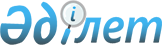 О снятии ограничительных мероприятии и признании утратившим силу решения акима Калгутинского сельского округа от 21 августа 2020 года № 1 "Об установлении ограничительных мероприятии в селе Егиндыбулак Калгутинского сельского округа Курчумского района"Решение акима Калгутинского сельского округа Курчумского района Восточно-Казахстанской области от 9 декабря 2020 года № 2. Зарегистрировано Департаментом юстиции Восточно-Казахстанской области 14 декабря 2020 года № 7974
      Примечание ИЗПИ.

      В тексте документа сохранена пунктуация и орфография оригинала.
      В соответствии с подпунктом 8) статьи 10-1 Закона Республики Казахстан от 10 июля 2002 года "О ветеринарии", подпунктом 4) пункта 2 статьи 46 Закона Республики Казахстан от 6 апреля 2016 года "О правовых актах" и на основании представления руководителя государственного учреждения "Курчумская районная территориальная инспекция комитета ветеринарного контроля и надзора Министерства сельского хозяйства Республики Казахстан" № 1218 от 12 ноября 2020 года, аким Калгутинского сельского округа РЕШИЛ:
      1. Снять ограничительные мероприятия в селе Егиндыбулак Калгутинского сельского округа Курчумского района в связи с проведением комплекса ветеринарных мероприятий по ликвидации заболевания бруцеллеза среди крупного рогатого скота.
      2. Признать утратившим силу решение акима Калгутинского сельского округа от 21 августа 2020 года № 1 "Об установлении ограничительных мероприятии в селе Егиндыбулак Калгутинского сельского округа Курчумского района" (зарегистрировано в Реестре государственной регистрации нормативных правовых актов № 7480, опубликовано в Эталонном контрольном банке нормативных правовых актов Республики Казахстан в электронном виде от 24 августа 2020 года).
      3. Государственному учреждению "Аппарат акима Калгутинского сельского округа" в установленном законодательством Республики Казахстан порядке обеспечить:
      1) государственную регистрацию настоящего решения в территориальном органе юстиции;
      2) в течение десяти календарных дней после государственной регистрации настоящего решения направление его копий на официальное опубликование в периодические печатные издания, распространяемые на территории Курчумского района;
      3) размещение настоящего решения на интернет-ресурсе акимата Курчумского района после его официального опубликования.
      3. Контроль за исполнением настоящего решения оставляю за собой.
      4. Настоящее решение вводится в действие по истечении десяти календарных дней после дня его первого официального опубликования.
					© 2012. РГП на ПХВ «Институт законодательства и правовой информации Республики Казахстан» Министерства юстиции Республики Казахстан
				
      Аким Калгутинского сельского округа 
Курчумского района ВКО 

Е. Мухтарханов
